大埔县城市管理和综合执法局政府信息公开申请流程图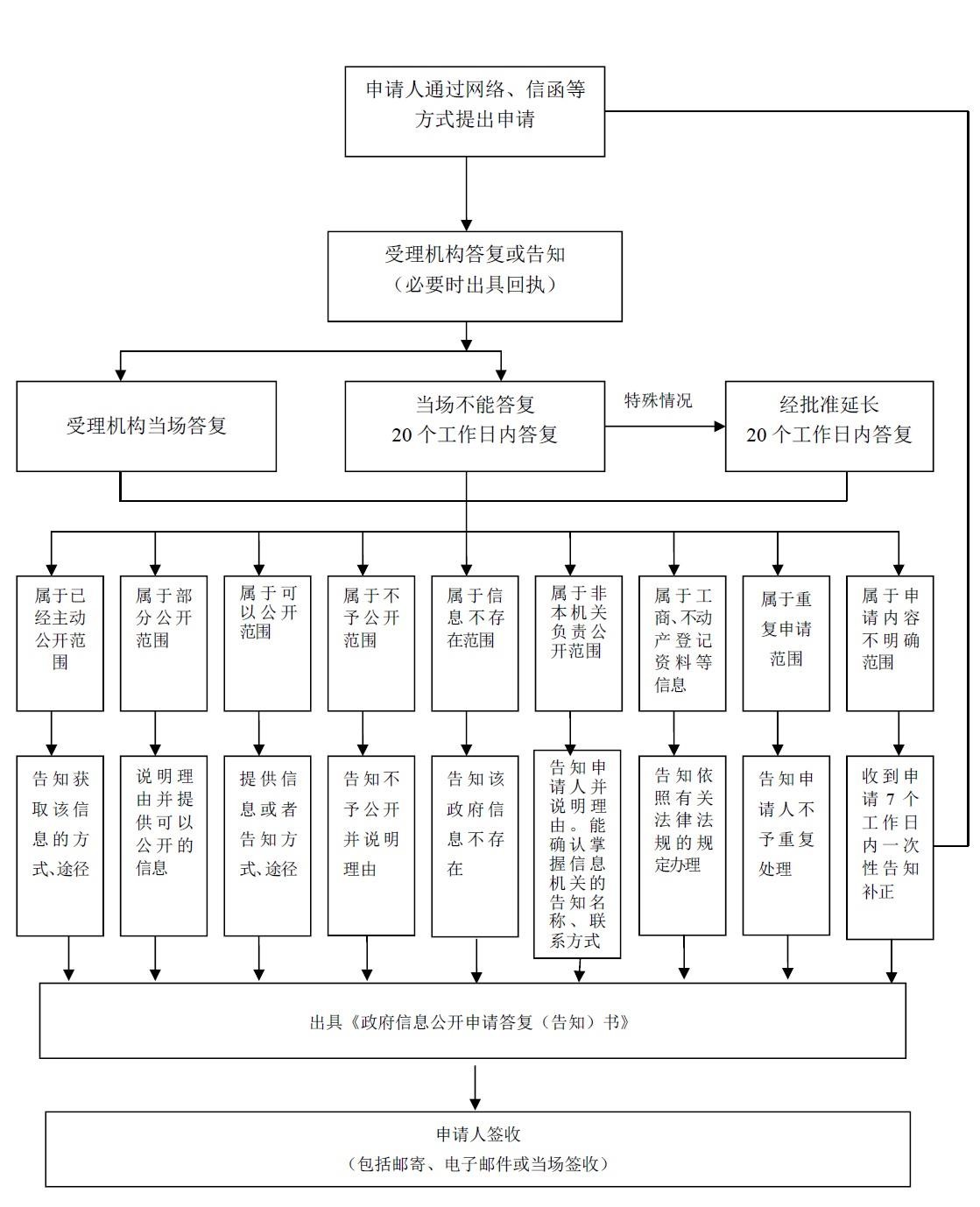 